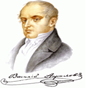                                                         СРЕДНО  УЧИЛИЩЕ „ВАСИЛ  АПРИЛОВ”                                    гр. Долна Митрополия, общ.Долна  Митрополия, обл.Плевен, ул.”Трети март” № 29 а                               тел./факс: 06552/20-79 , тел. 06552/23-42 , e-mail: vasil_aprilov@abv.bg, web: sou-dm.infoОсновната цел на Проект № BG05M2ОP001-2.012-0001 „Образование за утрешния ден“ е въвеждането и поддържането в национален мащаб и популяризирането на референтен модел за насърчаване на придобиването на по-голяма цифрова компетентност и въвеждането на системен и комплексен институционален подход на МОН за интегриране на образователните технологии, както и за насърчаване и мотивация за тяхното използване. С проекта се цели отварянето на образованието и образователните институции към дигиталните технологии чрез внедряването на нови решения за по-добро персонализирано обучение, което да позволи на учителите да предприемат мерки с по-точни и ефективни подходи към всеки отделен учащ и повишаване на мотивацията чрез насърчаване на самостоятелното обучение и самооценка, включително извън класната стая. Специфичните цели на проекта са: 1. Усвояване на знания и умения за работа в дигиталното общество; 2. Подобряване на достъпа до образование, в т.ч. чрез използване на леснодостъпни платформи и мобилни приложения;3. Намаляване на различията в резултатите от ученето в различните училища и населени места; 4. Модернизиране на учебни програми, учебни планове, учебници и учебни помагала; 5. Повишаване на качеството на образованието, за по-добрата дигитална подготовка на учащите се, с цел по-бърза и по-лесна реализация на пазара на труда; 6. Насърчаване модернизирането на образованието и ученето през целия живот; 7. Осигуряване на условия и подкрепа за прилагането на педагогически иновации и съвременни подходи на преподаване. Дейностите по проекта се реализират на територията на Република България. Финансирането на дейностите по проекта е от Европейския социален фонд (ЕСФ). Проектът се съфинансира със средства от ЕСФ – 85% и от Държавния бюджет на Република България – 15%. Целевите групи по проекта са: 1. Деца и ученици; 2. Учители; 3. Директори; 4. Други педагогически специалисти; 5. Родители.СУ „Васил Априлов” град Долна Митрополия работи по Дейност 6 Повишаване на дигиталната компетентност и умения на учениците под формата на извънкласни дейности (клубове по интереси и допълнителни занимания по ключови дигитални умения – базови и за напреднали, включително и компютърно моделиране/кодиране).    Сформирана е 1 груп: „Ключови дигитални базови умения”във ІІІ клас с ръководител Илиана Василева Маринова